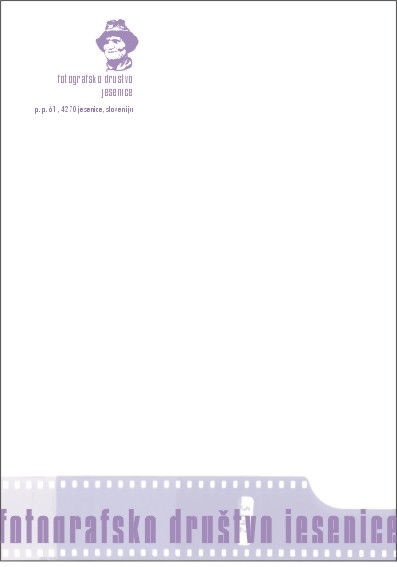 Razpis za digitalne tematske fotografske delavnice 2018/2019Pravila:Sodeluje lahko vsak član društva s plačano članarinoFotografije so lahko v barvni ali črno beli tehnikiVelikost fotografije je 1620 pik po dolžini in 1080 po višini.Fotografije so v jpg formatuDatum nastanka ni predpisanPoimenovanje: zadnje štiri številke osebnega telefona_številka fotografije_ime fotografijePrimer: 1234_1_Potok. Ne uporabljajte šumnikov.Vsak lahko odda do 5 fotografij na naslov fd.jesenice@gmail.com ali na zgoščenki  v času sej IO ali strokovnih srečanjih.TEMA: teme fotografij so napisane v spodnji razpredelnici. Strokove seje za posamezne teme bodo en dan kasneje ozirom bo datum določen kasneje.Jesenice, 1.9.2018                                                                                            Predsednik FDJ									Stane VidmarMesec Tema Datum oddaje fotografijSeptemberKultura2.9.2018OktoberArhitektura7.10.NovemberUra4.11.DecemberPogled navzgor2.12.JanuarMesto ponoči6.1.2019FebruarVoda3.2.Marec Dolga ekspozicija3.3.AprilGore in ljudje31.3.MajVzorci v naravi5.5.JunijKolekcija 4 fotografij2.6.